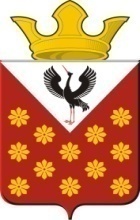 Свердловская областьБайкаловский районПостановление главы муниципального образованияКраснополянское сельское поселениеот 13 января 2016 года  № 2Об утверждении новой редакции состава Комиссии  по соблюдению требований к служебному поведению муниципальных служащих Краснополянского сельского поселения и урегулированию конфликта интересов	В соответствии  с Указом Президента Российской Федерации от 01.07.2010  №821 «О комиссиях по соблюдению требований к служебному поведению федеральных государственных служащих и урегулированию конфликта интересов»(в редакции  Указа Президента Российской Федерации от 08.03.2015 №120), руководствуясь Уставом Краснополянского сельского поселения, постановляю:		1.Внести в  «Положение о Комиссии по соблюдению требований к служебному поведению муниципальных служащих Краснополянского сельского поселения и урегулированию конфликта интересов», утвержденного постановлением главы Краснополянского сельского поселения № 102 от 18.08.2010 г. следующие изменения:		1.1. Внести изменения в состав Комиссии по соблюдению требований к служебному поведению муниципальных служащих Краснополянского сельского поселения и урегулированию конфликта интересов, утвержденной Постановлением главы №102 от 18.08.2010 года  «Об утверждении Положения о комиссии по соблюдению требований к служебному поведению муниципальных служащих Краснополянского сельского поселения и урегулированию конфликта интересов» (приложение №1)   2. Контроль за исполнением настоящего постановления оставляю за собой.   3.Опубликовать настоящее постановление в соответствии с Уставом  Краснополянского сельского поселения.Исполняющий обязанности главыКраснополянского сельского поселения                                             Л.А. Федотова                                                                                      Приложение №1 к  Постановлением главы№2 от 13.01.2016 годаСОСТАВКомиссии по соблюдению требований к служебному поведениюмуниципальных служащих Краснополянского сельского поселения и урегулированию конфликта интересов(в редакции постановления главы Краснополянского сельского поселения от 13.01.2016 № 2)Снигирев Алексей Николаевич    -  заместитель главы администрации Краснополянского сельского поселения, председатель Комиссии.Кошелева Марина Сергеевна – специалист 1 категории по юридическим вопросам, заместитель председателя КомиссииАнтропова Ксения Сергеевна     -      специалист 1 категории по земельным отношениям, секретарь          Члены Комиссии:Губина Галина Михайловна (по согласованию)         Независимый эксперт  Солдатова Татьяна Алексеевна– фельдшер Краснополянской общей врачебной практики ГБУЗ СО «Байкаловская ЦРБ» (по согласованию)